Social Work & Human Services, James Cook University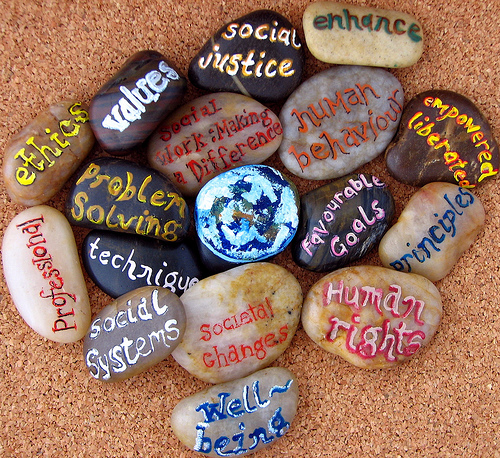 Recognition of Prior Learning – WS3503/ WS5303 Field Education 1The Australian Association of Social Workers provides a clear guideline to all Australian universities regarding the requirements students must demonstrate in order to successfully receive recognition of prior learning for Field Education subjects. The Australian Social Work Education and Accreditation Standards (ASWEAS) 2012 can be found at the following link: http://www.aasw.asn.au/document/item/3554The AASW allows for students to apply for RPL if they can demonstrate the following:A minimum of three full-time equivalent years’ practice in a relevant context in the previous seven years in which at least one year of full-time-time equivalent has been in the last three yearsA minimum of three full-time years’ practice in a relevant context, using social work practice skills such as assessment and counseling methods such as casework or community work. The minimum expectation for a ‘relevant context’ is that it includes an organizational context and similar kinds of professional work experience that correspond to what would be expected of a first placement student.Assessment of a portfolio developed by the student demonstrating how he/she meets the practice standards and demonstrates the integration of theory and practice, social work ethics and valuesExternal, independent verification/ reference as to accuracy of student’s claims.(AASW, 2012, pp.5-6)There are two due dates for application, recognizing that BSW and MASW students complete their placements in different semesters. BSW students are encouraged to submit their application by the first due date.The first due date will be Monday 5th February 2018 by 5pm Queensland time. The aim will be to inform students submitting by this date about the outcome of their application before the commencement of study period 1.The second due date for RPL Field Education 1 is Monday, 21st of May 18. Students will be advised of the outcome of their application prior to SP2. Steps to followCheck whether you might be eligible to receive RPL for your first field education experience. You need to be able to meet all criteria:A minimum of three full-time equivalent years’ practice in a relevant context  in the previous seven years in which at least one year of full-time-time equivalent has been in the last three yearsA minimum of three full-time years’ practice in a relevant context, using social work practice skills such as assessment and counseling methods such as casework or community work. The minimum expectation for a ‘relevant context’ is that it includes an organizational context and similar kinds of professional work experience that correspond to what would be expected of a first placement student.Ability to develop a portfolio developed by the student demonstrating how they meet the practice standards and demonstrates the integration of theory and practice, social work ethics and values, and completed the learning required in the first placement subject [see template questions and other requirements]External, independent verification/ reference as to accuracy of student’s claims by a qualified social worker.Use the questions at the end of the form to guide your responses to show that you have achieved the learning outcomes for the first field education subject. Complete the template.Email the field education coordinator, indicating your intention to apply for RPL. Please contact the field education coordinator with any questions or if you feel unsure about whether you meet the criteria. The Field Education Coordinator currently is Ines Zuchowski.Complete the Advanced Standing application form, accessible here: https://www.jcu.edu.au/students/enrolment/credit-for-previous-study-advanced-standingInclude up to date resume, evidentiary material to support your application, such as job descriptions, referee reports and copies if training certificates attendedObtain verification from a social worker (at least two years post-qualifying) to attest to the accuracy of your application. This needs to include a description of their relationship to your and how they have come to be able to verify your claims, i.e. in what capacity have they worked with you or been able to observe your work.  It must include a statement of the Social Worker of when and where they qualified as a professional social worker or a copy of their graduation certificate. This letter must be witnessed by a JP.Compile RPL documents as a portfolio.Send a scanned, electronic copy to the Field Education Coordinator, Ines Zuchowski (ines.zuchowski@jcu.edu.au)Forward the three original, hard copies of the portfolio to the Field Education Coordinator to arrive before or by the due dateDr Ines ZuchowskiField Education CoordinatorSocial Work & Human ServicesCollege of Arts, Society and EducationJames Cook UniversityDouglas 4814Ensure the hard copies reach the Field Education Coordinator by the due date.The RPL Application requires you to describe how you have met the following Learning Outcomes through your previous paid employment.WS3503and WS5303 Field Education 1 Subject learning outcomesStudents who successfully complete this subject will:demonstrate and apply knowledge of values, ethics and professionalism in daily social work practice;describe and engage in culturally responsive and inclusive practice; explain social work theories, concepts, methods and techniques, and apply to practice; apply appropriate communication and interpersonal skills, informed by reflections on use of self;implement information recording and sharing strategies; actively participate in professional development and supervision. WS3503/WS5303: RPL TemplateSummary of Work Experience in a Social Work Welfare context (please complete with detail):Social Worker VerificationThe attached signed verification by  ______________________________________ (Name of qualified Social Worker) relates to my work in the following position (s):_________________________________________________.  They have knowledge of my work because for the following reasons: ____________________________________________________________________________________________________________________________________________________________________________________________________________________________________________________________________________________________________________________________________________________________________________________________________________________________________________________________________________________________________________________I, _____________________________________________ (name of RPL applicant) confirm that the information in this application is correct.______________________________________________Signed and DatedLearning Outcomes Form1. Learning Outcome OneDemonstrate and apply knowledge of values, ethics and professionalism in daily social work practice;1.1 Statement of LearningI can demonstrate and apply knowledge of values, ethics and professionalism in daily social work practice impact my practice through the following experiences:1.2 Provide an example from your practice that clearly demonstrates to the committee your understanding and achievement of this outcome.1.3. My practice in this area reflects the AASW (2013) Practice Standards and the AASW (2010) Code of Ethics in the following way:2. Learning Outcome TwoDescribe and engage in culturally responsive and inclusive practice2.1 Statement of LearningI can demonstrate I have met this learning outcome through the following:2.2 Provide an example from your practice that clearly demonstrates to the committee your understanding and achievement of this outcome.2.3. My practice in this area reflects the AASW (2013) Practice Standards in the following way:3. Learning Outcome ThreeExplain social work theories, concepts, methods and techniques, and apply to practice3.1 Statement of LearningI can demonstrate I have met this learning outcome through the following:3.2 Provide an example from your practice that clearly demonstrates to the committee your understanding and achievement of this outcome.3.3. My practice in this area reflects the AASW (2013) Practice Standards in the following way:Learning Outcome FourApply appropriate communication and interpersonal skills, informed by reflections on use of self 4.1 Statement of LearningI can demonstrate that I apply appropriate communication and interpersonal skills, informed by reflections on use of self through the following experiences:4.2 Provide an example from your practice that clearly demonstrates to the committee your understanding and achievement of outcome.4.3. My practice in this area reflects the AASW (2013) Practice Standards in the following way:5. Learning Outcome FiveImplement information recording and sharing strategies 5.1 Statement of LearningI can demonstrate that I am able to implement a range of information recording and sharing strategies in my practice through the following experiences:5.2 Provide an example from your practice that clearly demonstrates to the committee your understanding and achievement of this outcome.5.3. My practice in this area reflects the AASW (2013) Practice Standards in the following way:6. Learning Outcome SixActively participate in professional development and supervision 6.1 Statement of LearningI can demonstrate I have met this learning outcome during my years of employment in the human services sector through the following ways:6.2 Provide an example from your practice that clearly demonstrates to the committee your understanding and achievement of this outcome.6.3. My practice in this area reflects the AASW (2013) Practice Standards in the following way:ReferencesAASW. (2010). AASW code of ethics [2010]. Canberra, ACT: Australian Association of Social Workers.AASW. (2012). Australian social work education and accreditation standards (ASWEAS) 2012. Canberra, ACT: Australian Association of Social Workers, pp. 1-37.AASW. (2013). Practice standards 2013. Canberra, ACT: Australian Association of Social Workers, pp. 1-19.Example Social Worker VerificationVerification of Experience Claims for the purpose of gaining Recognition of Prior Learning for Field Education 1Student: [name]Verifying Social Worker Details and Statement:Name: [name]Full contact details: [phone and email]Degree, Institution and year of completion of social work qualification:Brief outline of experience:Context in which the student is knownI, [name of Social Worker], have known [name of RPL applicant] since [date]. I am aware of [name of student]’s work in through ……Verification of claims made in the port-folioI have read [student’s name] application for RPL. I can confirm the following claims made by the student:My assessment of [student’s name]’s experience in the human services field and suitability for social work practice is as follows:Signed, dated, signature witnessed by a JPCheck ListBefore you submitting your RPL application portfolio, please check once again that you have included all of the following:a completed RPL Template Form .This form must include specific details of relevant work experience that meets the AASW requirements of at least three years of full time employment in a relevant context within the past seven years which must include at least one year of full time equivalent employment has been in the last three years.Evidence that supports your application such as job descriptions, supporting documentation from employers and examples from practice.a resume providing personal details, work history and relevant training and educationA letter of verification from a qualified social worker who can attest to its accuracy. The verifying social worker must provide details of their own background and qualifications demonstrating they have been a practicing social worker for at least two years prior to the testament. The completed and signed faculty advanced standing application form. Please note that an original or certified copy of the verifying social worker's letter is required for the application, so you must provide the original or certified copy in one of the three hard copies of your application. It must include a copy of the social worker’s graduation certificate.The three hard copies are to be posted to the Field Education Coordinator, Ines Zuchowski. They must reach the Field Education Coordinator by the due dates In 2018 this will be Monday 5th February and Monday 21st of May. 	Postal Address	Dr. Ines Zuchowski	Field Education Coordinator	Social Work & Human Services	College of Arts, Society and Education	James Cook University	Douglas 4810Title of Position and employerMain DutiesType of social work methods applied (i.e. case work, group work, management of social services, community work, researchDates of employmentHours per week worked in this position